ГО ЧСЕДИНЫЙ НОМЕР "112"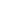 Напоминаем, вызов экстренных оперативных служб по единому номеру "112" доступен с телефонных аппаратов всех операторов сотовой связи, осуществляющих свою деятельность на территории 
г. Москвы. Также доступны номера прямого вызова определенной службы экстренного реагирования, как с мобильного, так и со стационарного номера:- 101 - пожарно-спасательная служба;
- 102 - служба полиции;
- 103 - служба скорой медицинской помощи;
- 104 - служба газа.КОНТАКТНАЯ ИНФОРМАЦИЯ1. Управление по ЮВАО ГУ МЧС России по г.Москве109651, г.Москва, ул.Люблинская, д.94 (м.Марьино/Братиславская)Начальник: Шестаков Николай АндреевичТел.: (495)349-64-78e-mail: mchs_uvao@mail.ruТел.доверия ГУ МЧС России по г.Москве: (495)637-22-222. Отдел надзорной деятельности Управления по ЮВАО ГУ МЧС России по г.Москве109651, г.Москва, ул.Люблинская, д.94 (м.Марьино/Братиславская)Начальник: Крикуненко Дмитрий ВячеславовичТел.: (495)348-02-91e-mail: ogpnuvao@yandex.ru3. ФГКУ «24 отряд ФПС по г.Москве»109377, г.Москва, ул.Академика Скрябина, д.15, корп.1 (м.Рязанский пр-т)Начальник: Паршиков Борис БорисовичТел.: (495)348-33-56e-mail: 24_ofps_kanz@mail.ru4. Агентство по обеспечению мероприятий гражданской защиты ЮВАО Москвы111024, г.Москва, шоссе Энтузиастов, 22/18 (м.Авиамоторная)Начальник: Степанов Александр МихайловичТел.: (495)918-19-49e-mail: mchsuvao@mail.ru5.Региональный отдел надзорной деятельности (подведомственные районы - Кузьминки, Текстильщики, Рязанский, Выхино-Жулебино, Некрасовка)109153, г.Москва, Хвалынский б-р, д.9 (м.Лермонтовский пр-т)Начальник: Осокин Владимир СергеевичТел.: (495)704-14-35,e-mail: 1rogpnuvao@list.ru6. Региональный отдел надзорной деятельности (подведомственные районы - Южнопортовый, Лефортово, Нижегородский)111024, г.Москва, шоссе Энтузиастов, д.11 (м.Авиамоторная)Начальник: Мисуна Илья ВикторовичТел.: (495)362-81-17e-mail: rogpnuvao2@yandex.ru7. региональный отдел надзорной деятельности (подведомственные районы - Марьино, Люблино, Капотня, Печатники)109559, г.Москва, ул.Цимлянская, д.1 (м.Люблино)Начальник: Лапин Анатолий НиколаевичТел.: (495)358-96-00, (495)358-21-20e-mail: 3rogpnuvao@mail.ru